О временном ограничении движения транспортных средств на время проведения  районного праздника«Борисоглебская ярмарка»           В соответствии с Федеральными законами от 6 октября . №131-ФЗ "Об общих принципах организации местного самоуправления в Российской Федерации",  от 10 декабря . №196-ФЗ "О безопасности дорожного движения", от 8 ноября . №257-ФЗ "Об автомобильных дорогах и о дорожной деятельности в Российской Федерации и о внесении изменений в отдельные законодательные акты Российской Федерации", Постановлением Правительства Ярославской области от 25 марта 2016 г. № 307-п "Об утверждении Порядка осуществления временного ограничения (прекращения) движения транспортных средств по автомобильным дорогам регионального, межмуниципального и местного значения, находящимся на территории Ярославской области" в целях обеспечения безопасности дорожного движения при проведении районного праздника «Борисоглебская ярмарка» Администрация Тутаевского муниципального района ПОСТАНОВЛЯЕТ:           1.Временно ограничить в г.Тутаеве движение транспортных средств 17 сентября 2022 года  с 10:30 часов до 14:30 часов на время проведения районного праздника «Борисоглебская ярмарка» на площади Юбилейная: ул. П.Шитова от пересечения с ул. Романовская до пересечения с ул. Донская путем блокирования вышеуказанных перекрестков по периметру грузовыми или большегрузными автомобилями и установками временных дорожных знаков 3.2 (движение запрещено).          2.Муниципальному казенному учреждению «Управление комплексного содержания территории Тутаевского муниципального района» (А.Н. Архиповский) организовать:2.1.Установку соответствующих дорожных знаков и иных технических средств организации дорожного движения (включая выставление грузовых или большегрузных автомобилей по периметру подъездов на территорию проведения мероприятия, указанную в п. 1 настоящего Постановления) в целях обеспечения ограничения движения и недопущения въезда в места массового скопления людей во время проведения районного праздника «Борисоглебская ярмарка».2.2.Согласование с ОГИБДД МО МВД России «Тутаевский» введения временного ограничения транспортных средств и взаимодействие по обеспечению контроля за соблюдением требований соответствующих дорожных знаков и иных технических средств организации дорожного движения в соответствии с пунктом 1 настоящего Постановления.         3.Департаменту культуры, туризма и молодежной политики АТМР (Т.В. Лисаева) обеспечить согласование:3.1.С МО МВД России «Тутаевский» организации общественного порядка на время проведения районного праздника «Борисоглебская ярмарка».3.2.С ГБУЗ Ярославской области «Тутаевская ЦРБ» организации дежурства бригады скорой медицинской помощи на время проведения  районного праздника «Борисоглебская ярмарка» в соответствии с пунктом 1 настоящего Постановления.         4.Опубликовать настоящее Постановление в Тутаевской массовой муниципальной газете «Берега».         5.Контроль за исполнением настоящего Постановления оставляю за собой.         6.Настоящее Постановление вступает в силу со дня его подписания.Глава Тутаевскогомуниципального района                                                               Д.Р. Юнусов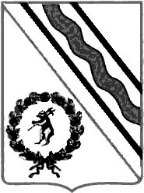 Администрация Тутаевского муниципального районаПОСТАНОВЛЕНИЕот 09.09.2022 № 666-пг. Тутаев